Impact of budget of the horror movies on its revenue, vote, and the popularity2023-08-24Installing the required packaged.install.packages("tidyverse")
install.packages("ggplot2")
install.packages("datapasta")
install.packages("ggpubr")R Markdownlibrary(tidyverse)## ── Attaching core tidyverse packages ──────────────────────── tidyverse 2.0.0 ──
## ✔ dplyr     1.1.2     ✔ readr     2.1.4
## ✔ forcats   1.0.0     ✔ stringr   1.5.0
## ✔ ggplot2   3.4.3     ✔ tibble    3.2.1
## ✔ lubridate 1.9.2     ✔ tidyr     1.3.0
## ✔ purrr     1.0.2     
## ── Conflicts ────────────────────────────────────────── tidyverse_conflicts() ──
## ✖ dplyr::filter() masks stats::filter()
## ✖ dplyr::lag()    masks stats::lag()
## ℹ Use the conflicted package (<http://conflicted.r-lib.org/>) to force all conflicts to become errorslibrary(ggplot2)
library(datapasta)
library(ggpubr)Importing the datafile from local storage. Data is downloaded from TidyTuesday github repository.Horror_movies <- read.csv("horror_movies.csv")Get a overview of the structure of our datastr(Horror_movies)## 'data.frame':    32540 obs. of  20 variables:
##  $ id               : int  760161 760741 882598 756999 772450 1014226 717728 762504 927341 760104 ...
##  $ original_title   : chr  "Orphan: First Kill" "Beast" "Smile" "The Black Phone" ...
##  $ title            : chr  "Orphan: First Kill" "Beast" "Smile" "The Black Phone" ...
##  $ original_language: chr  "en" "en" "en" "en" ...
##  $ overview         : chr  "After escaping from an Estonian psychiatric facility, Leena Klammer travels to America by impersonating Esther,"| __truncated__ "A recently widowed man and his two teenage daughters travel to a game reserve in South Africa. However, their j"| __truncated__ "After witnessing a bizarre, traumatic incident involving a patient, Dr. Rose Cotter starts experiencing frighte"| __truncated__ "Finney Blake, a shy but clever 13-year-old boy, is abducted by a sadistic killer and trapped in a soundproof ba"| __truncated__ ...
##  $ tagline          : chr  "There's always been something wrong with Esther." "Fight for family." "Once you see it, it’s too late." "Never talk to strangers." ...
##  $ release_date     : chr  "2022-07-27" "2022-08-11" "2022-09-23" "2022-06-22" ...
##  $ poster_path      : chr  "/pHkKbIRoCe7zIFvqan9LFSaQAde.jpg" "/xIGr7UHsKf0URWmyyd5qFMAq4d8.jpg" "/hiaeZKzwsk4y4atFhmncO5KRxeT.jpg" "/lr11mCT85T1JanlgjMuhs9nMht4.jpg" ...
##  $ popularity       : num  5089 2172 1864 1071 1021 ...
##  $ vote_count       : int  902 584 114 2736 83 1 125 1684 73 1035 ...
##  $ vote_average     : num  6.9 7.1 6.8 7.9 7 1 5.8 7 6.5 6.8 ...
##  $ budget           : int  0 0 17000000 18800000 0 0 20000000 68000000 0 10000000 ...
##  $ revenue          : int  9572765 56000000 45000000 161000000 0 0 2892594 170800000 0 14257609 ...
##  $ runtime          : int  99 93 115 103 0 0 88 130 90 106 ...
##  $ status           : chr  "Released" "Released" "Released" "Released" ...
##  $ adult            : logi  FALSE FALSE FALSE FALSE FALSE FALSE ...
##  $ backdrop_path    : chr  "/5GA3vV1aWWHTSDO5eno8V5zDo8r.jpg" "/2k9tBql5GYH328Krj66tDT9LtFZ.jpg" "/mVNPfpydornVe4H4UCIk7WevWjf.jpg" "/AfvIjhDu9p64jKcmohS4hsPG95Q.jpg" ...
##  $ genre_names      : chr  "Horror, Thriller" "Adventure, Drama, Horror" "Horror, Mystery, Thriller" "Horror, Thriller" ...
##  $ collection       : int  760193 NA NA NA NA NA 94899 NA NA 950289 ...
##  $ collection_name  : chr  "Orphan Collection" NA NA NA ...We select the variables which is of interest.sd_horror_movies <- Horror_movies %>% select("id","original_title","original_language","popularity","vote_average","budget","revenue")We look at our subset data, and we can see that the languages are annotated with abbreviations.str(sd_horror_movies)## 'data.frame':    32540 obs. of  7 variables:
##  $ id               : int  760161 760741 882598 756999 772450 1014226 717728 762504 927341 760104 ...
##  $ original_title   : chr  "Orphan: First Kill" "Beast" "Smile" "The Black Phone" ...
##  $ original_language: chr  "en" "en" "en" "en" ...
##  $ popularity       : num  5089 2172 1864 1071 1021 ...
##  $ vote_average     : num  6.9 7.1 6.8 7.9 7 1 5.8 7 6.5 6.8 ...
##  $ budget           : int  0 0 17000000 18800000 0 0 20000000 68000000 0 10000000 ...
##  $ revenue          : int  9572765 56000000 45000000 161000000 0 0 2892594 170800000 0 14257609 ...To get the actual names of the language from the abbreviations we copy a table from this website: https://www.science.co.il/language/Codes.php and saved it into a new R-script. We converted it into a table.lang <- data.table::fread("lang", data.table = FALSE, fill = TRUE)We view our language data:head(lang)##        Afar aa aar      afar
## 1 Abkhazian ab abk   abkhaze
## 2   Avestan ae ave avestique
## 3 Afrikaans af afr afrikaans
## 4      Akan ak aka      akan
## 5   Amharic am amh amharique
## 6 Aragonese an arg aragonaisThen we join our horror movie data with our language data, but only adding the Afar (language) column:joined_sd_horror_movies <- left_join(sd_horror_movies, lang, by=c("original_language"="aa")) %>% select(-"aar", -"afar")Relocating Afar next original language column and renaming Afar to language:joined_sd_horror_movies <- joined_sd_horror_movies %>% relocate(Afar,.after="original_language") %>% rename(Language=Afar)We arrange the data to find the top three language of the movies:joined_sd_horror_movies %>% group_by(Language) %>% summarise(Number=n()) %>% arrange(desc(Number))## # A tibble: 95 × 2
##    Language           Number
##    <chr>               <int>
##  1 English             21923
##  2 Spanish; Castilian   1661
##  3 Japanese             1639
##  4 Portuguese            676
##  5 German                631
##  6 Indonesian            604
##  7 French                591
##  8 Italian               575
##  9 <NA>                  523
## 10 Chinese               496
## # ℹ 85 more rowsMaking a new dataset with only movies with a budget above 500.000(unit?), vote average above 1 and only of the top three language of movies:sd_horror_movies_w500000 <- joined_sd_horror_movies %>% filter(budget >= 500000, vote_average > 1, Language=="English"|Language=="Spanish; Castilian"|Language=="Japanese")We examine whether a larger budget gives the movies a larger revenue by plotting scatter plot of budget vs. revenue for the three top language of movies(English, Japanese, Spanish) and linear regression:av_vote_revenue_d <- ggplot(sd_horror_movies_w500000, mapping=aes(x=budget, y=revenue, color=Language)) + geom_point() + scale_x_log10() + facet_grid(cols=vars(Language)) + geom_smooth(method="lm", formula=y~log(x), color="black", level=FALSE) + xlab("Budget (Log scale)") + ylab("Revenue") + ggtitle("Budget vs. Revenue") + theme_bw() 
av_vote_revenue_d 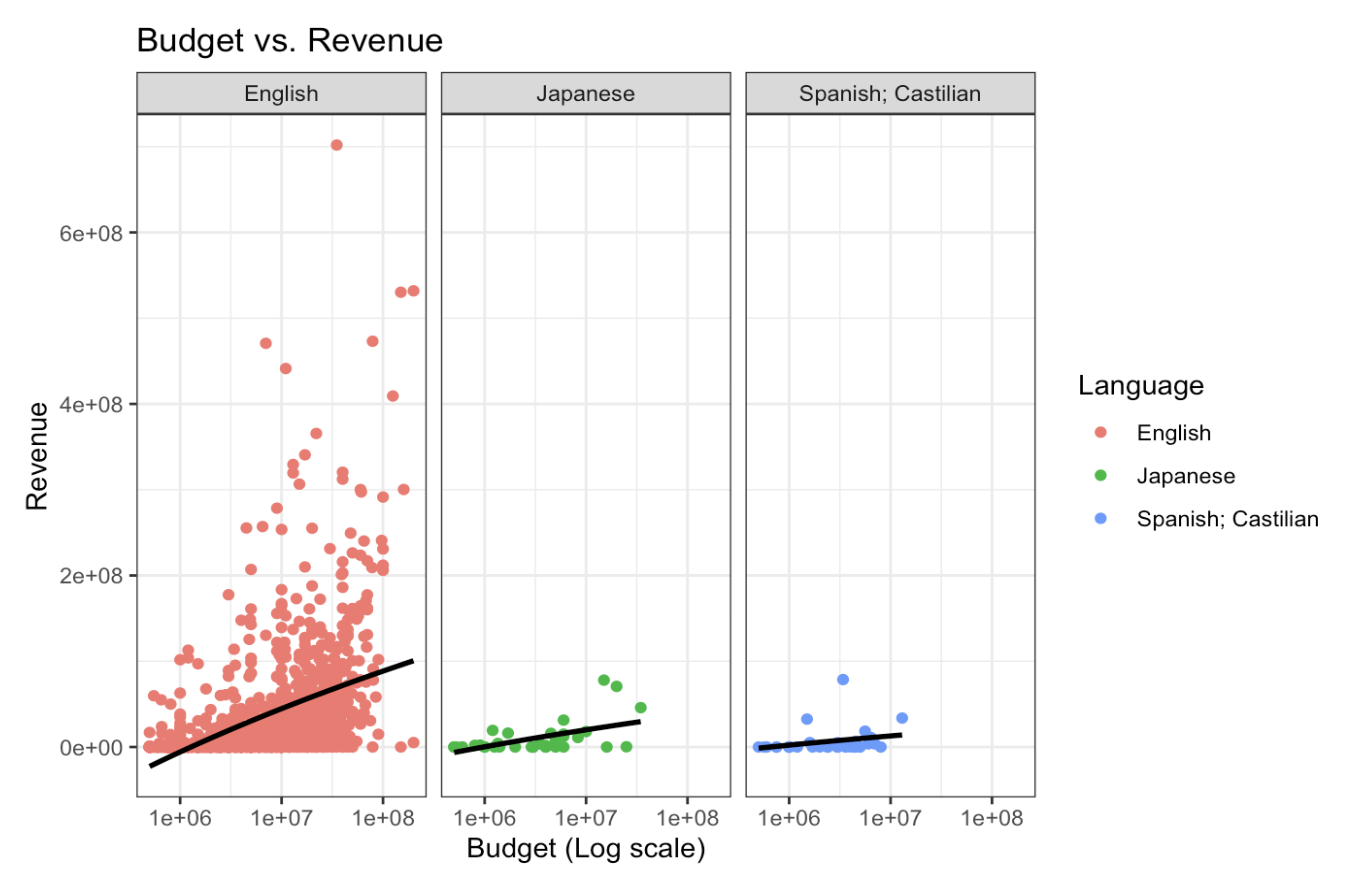 We look into the linear regression for each the top three movie language estimating the R-squared and p-value to test the model fit.lr1 <- sd_horror_movies_w500000 %>% group_by(Language) %>% do(model=lm(formula=revenue~log(budget), .))
lr1## # A tibble: 3 × 2
## # Rowwise: 
##   Language           model 
##   <chr>              <list>
## 1 English            <lm>  
## 2 Japanese           <lm>  
## 3 Spanish; Castilian <lm>summary(lr1[[2]][[1]])$coefficients##               Estimate Std. Error   t value     Pr(>|t|)
## (Intercept) -309387952 14753716.8 -20.97017 2.541957e-86
## log(budget)   21949135   964560.4  22.75558 2.356515e-99summary(lr1[[2]][[1]])$r.squared## [1] 0.2471895summary(lr1[[2]][[2]])$coefficients##               Estimate Std. Error   t value     Pr(>|t|)
## (Intercept) -121550253   34109251 -3.563557 0.0010800986
## log(budget)    8800481    2282173  3.856185 0.0004722738summary(lr1[[2]][[2]])$r.squared## [1] 0.2981775summary(lr1[[2]][[3]])$coefficients##              Estimate Std. Error   t value  Pr(>|t|)
## (Intercept) -63932490   46824830 -1.365354 0.1822932
## log(budget)   4785220    3189193  1.500449 0.1439503summary(lr1[[2]][[3]])$r.squared## [1] 0.06980626Putting the R-squared and p-value for each group into a dataframe:dat_text <- data.frame(
  label = c("R = 0.247, p=0.001", "R = 0.298, p=0.001", "R = 0.070, p=0.144"),
  Language   = c("English", "Japanese", "Spanish; Castilian")
)Adding the R-squared and p-value for each group into the figure:av_vote_revenue_d_wn <- ggplot(sd_horror_movies_w500000, mapping=aes(x=budget, y=revenue, color=Language)) + geom_point() + scale_x_log10() + facet_grid(cols=vars(Language)) + geom_smooth(method="lm", formula=y~log(x), color="black", level=FALSE) + xlab("Budget (Log scale)") + ylab("Revenue") + ggtitle("Budget vs. Revenue") + theme_bw() + geom_text(
  data    = dat_text,
  mapping = aes(x = 1e+05, y = 6.3e+08, label = label),
  hjust   = -0.1,
  vjust   = -1
)
av_vote_revenue_d_wn 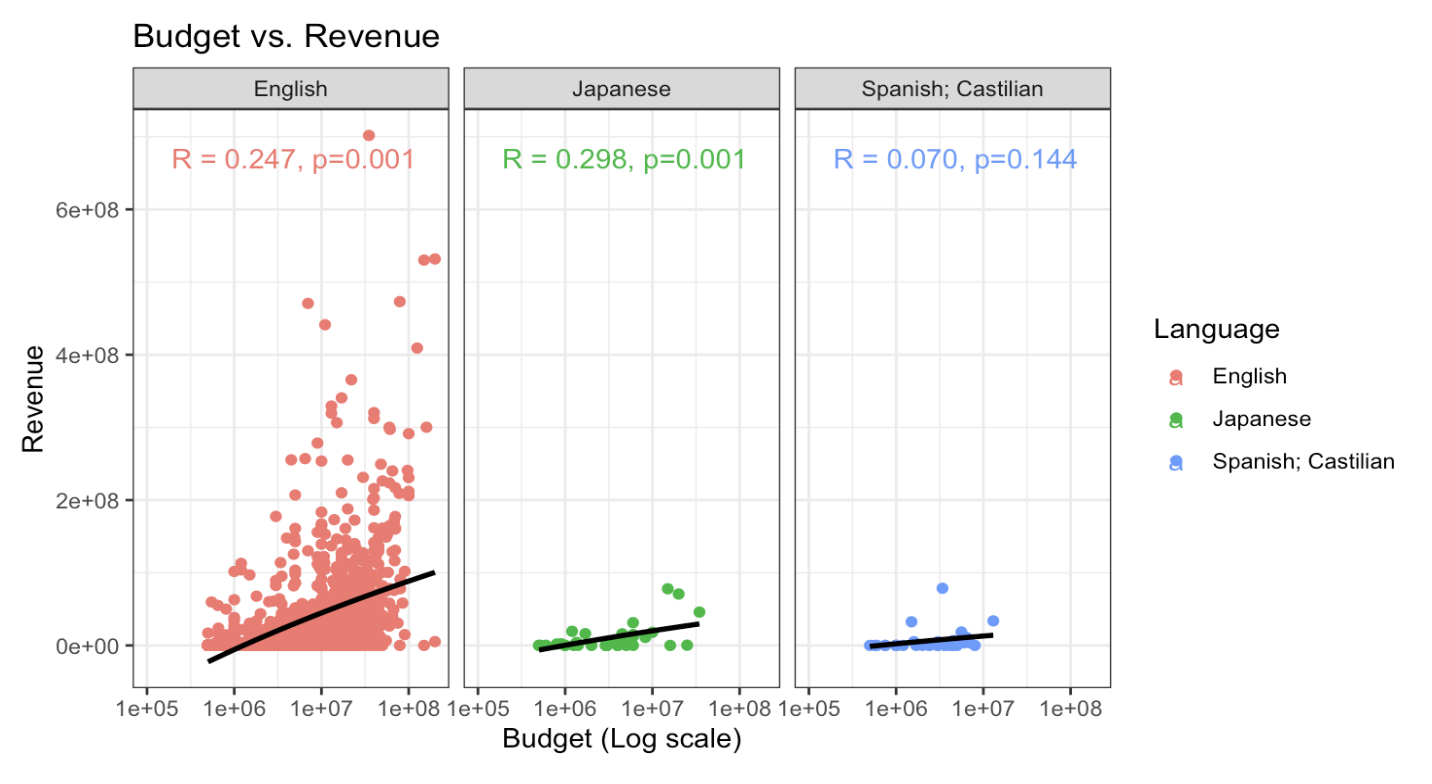 We have budget of the movies on X axis and its revenue on the Y axis. We looked into the top three language movies. Budget of movies in all three language found to have a very low positive correlation with its revenue. However, only English and Japanese movies showed a significant correlation.We examine whether a larger budget gives the movies a higher vote average by plotting scatter plot of budget vs. vote average for the three top language of movies(English, Japanese, Spanish) and linear regression:av_vote_budget_d <- ggplot(sd_horror_movies_w500000, mapping=aes(x=budget, y=vote_average, color=Language)) + geom_point() + scale_x_log10() + facet_grid(cols=vars(Language)) + geom_smooth(method="lm", color="black", level=FALSE) + xlab("Budget (Log scale)") + ylab("Vote average") + ggtitle("Budget vs. vote average") + theme_bw() 

av_vote_budget_d## `geom_smooth()` using formula = 'y ~ x'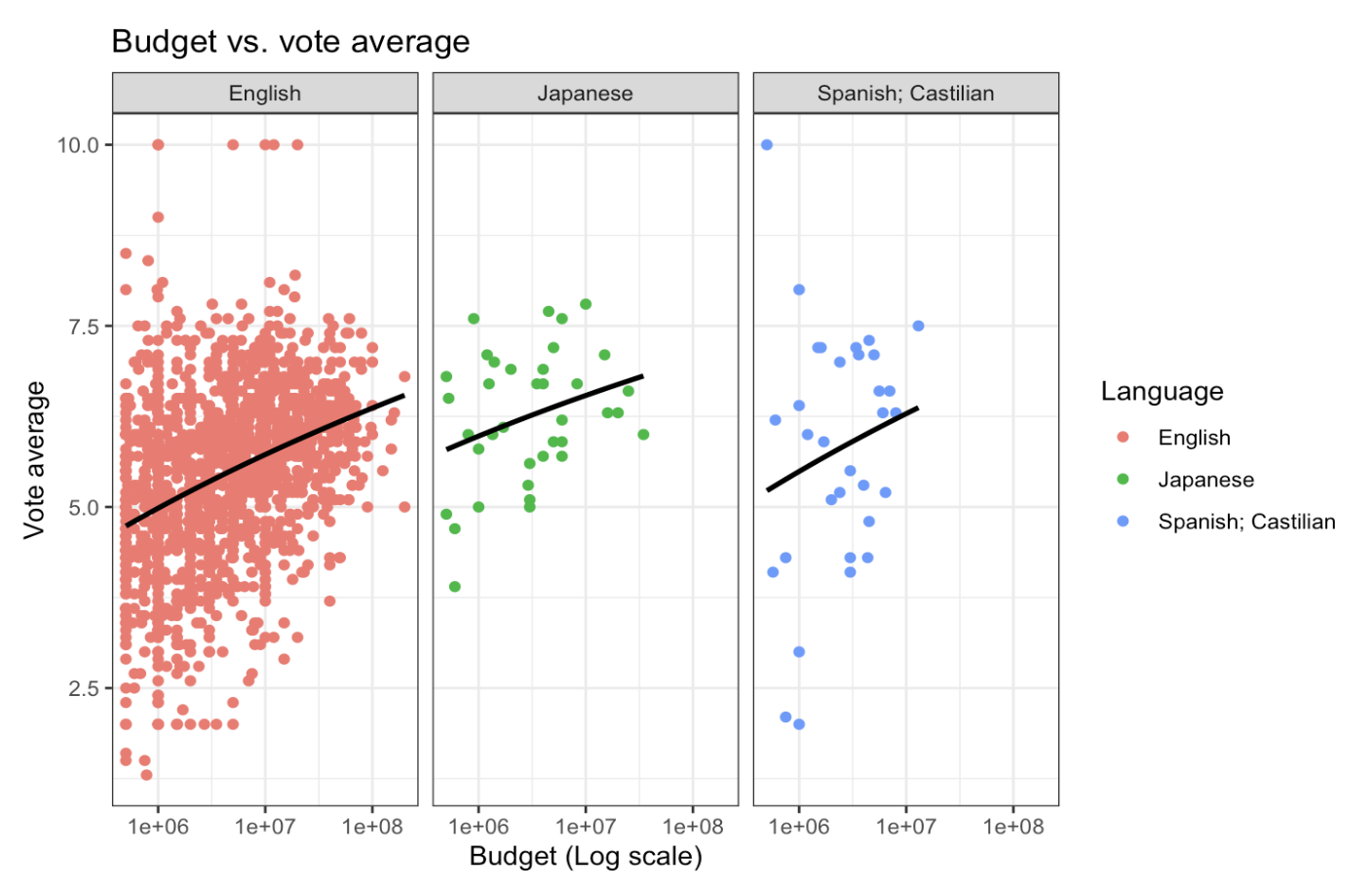 We look into the linear regression for each the top three movie language estimating the R-squared and p-value to test the model fit.lr2 <- sd_horror_movies_w500000 %>% group_by(Language) %>% do(model=lm(formula=vote_average~log(budget), .))
lr2## # A tibble: 3 × 2
## # Rowwise: 
##   Language           model 
##   <chr>              <list>
## 1 English            <lm>  
## 2 Japanese           <lm>  
## 3 Spanish; Castilian <lm>summary(lr2[[2]][[1]])$coefficients##              Estimate Std. Error   t value     Pr(>|t|)
## (Intercept) 0.6812006 0.31564577  2.158117 3.106924e-02
## log(budget) 0.3120145 0.02063612 15.119828 2.467747e-48summary(lr2[[2]][[1]])$r.squared## [1] 0.1266106summary(lr2[[2]][[2]])$coefficients##              Estimate Std. Error  t value  Pr(>|t|)
## (Intercept) 2.6849932  1.8952101 1.416726 0.1654029
## log(budget) 0.2387745  0.1268042 1.883017 0.0680305summary(lr2[[2]][[2]])$r.squared## [1] 0.09198813summary(lr2[[2]][[3]])$coefficients##              Estimate Std. Error    t value  Pr(>|t|)
## (Intercept) 0.4234114  5.1962819 0.08148352 0.9355986
## log(budget) 0.3659685  0.3539137 1.03406153 0.3093716summary(lr2[[2]][[3]])$r.squared## [1] 0.03441609Putting the R-squared and p-value for each group into a dataframe:dat_text2 <- data.frame(
  label = c("R = 0.127, p=0.001", "R = 0.092, p=0.068", "R = 0.034, p=0.309"),
  Language   = c("English", "Japanese", "Spanish; Castilian")
)Adding the R-squared and p-value for each group into the figure:av_vote_budget_d_wn <- ggplot(sd_horror_movies_w500000, mapping=aes(x=budget, y=vote_average, color=Language)) + geom_point() + scale_x_log10() + facet_grid(cols=vars(Language)) + geom_smooth(method="lm", color="black", level=FALSE) + xlab("Budget (Log scale)") + ylab("Vote average") + ggtitle("Budget vs. vote average") + theme_bw() + geom_text(
  data    = dat_text2,
  mapping = aes(x = 1e+05, y = 9, label = label),
  hjust   = -0.1,
  vjust   = -1
)

av_vote_budget_d_wn## `geom_smooth()` using formula = 'y ~ x'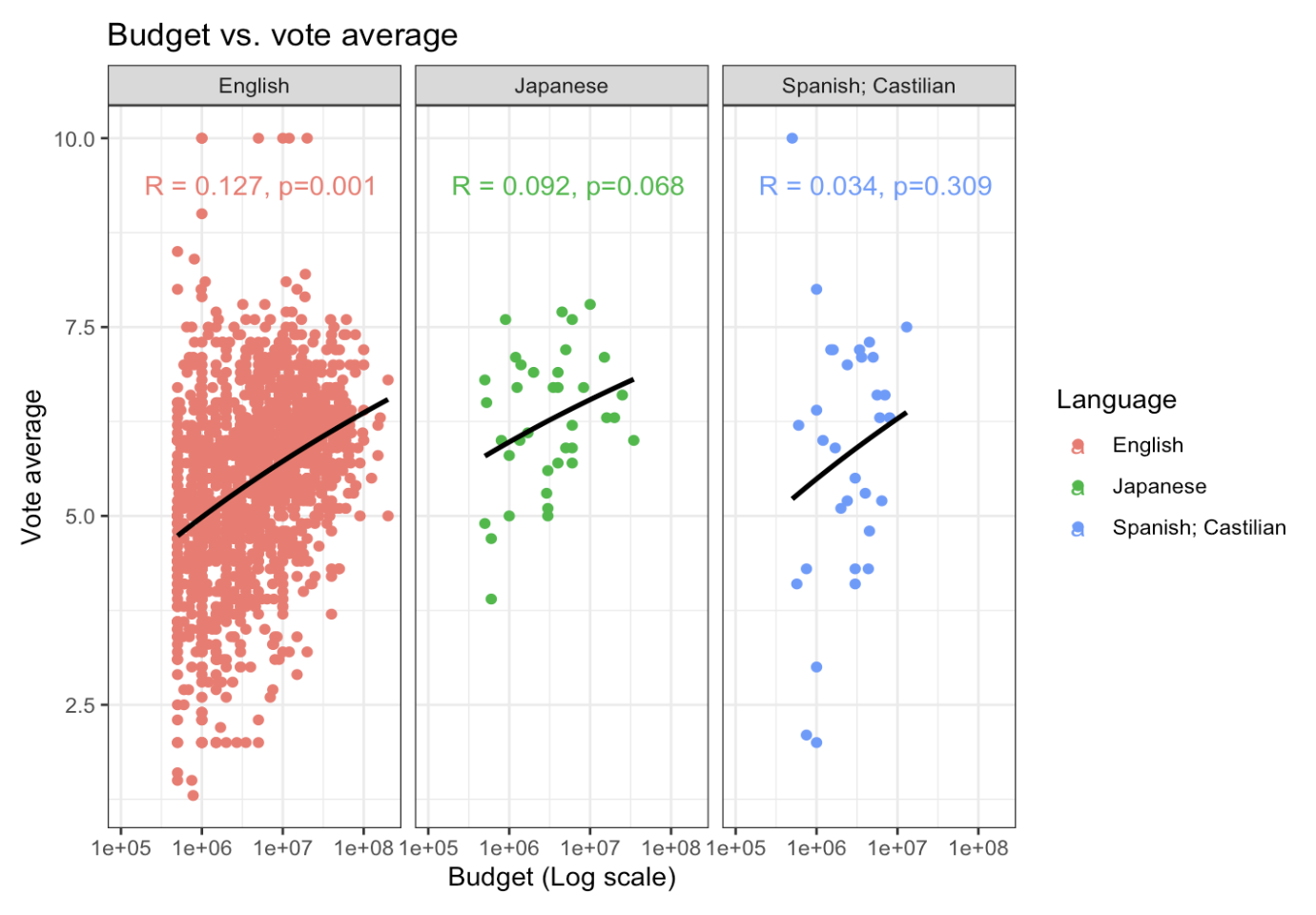 We have budget of the movies on X axis and its vote average on the Y axis. We looked into the top three language movies. Budget of movies in all three language found to have a very low positive correlation with its vote average. However, only English movies showed a significant correlation.We examine whether larger budget movies has higher popularity by plotting scatter plot of budget vs. popularity for the three top language of movies(English, Japanese, Spanish) and linear regression:popu_budget_d <- ggplot(sd_horror_movies_w500000, mapping=aes(x=budget, y=popularity, color=Language)) + geom_point() + scale_x_log10() + facet_grid(cols=vars(Language)) + geom_smooth(method="lm", color="black", level=FALSE) + xlab("Budget (Log scale)") + ylab("Popularity") + ggtitle("Budget vs. popularity") + theme_bw()
popu_budget_d## `geom_smooth()` using formula = 'y ~ x'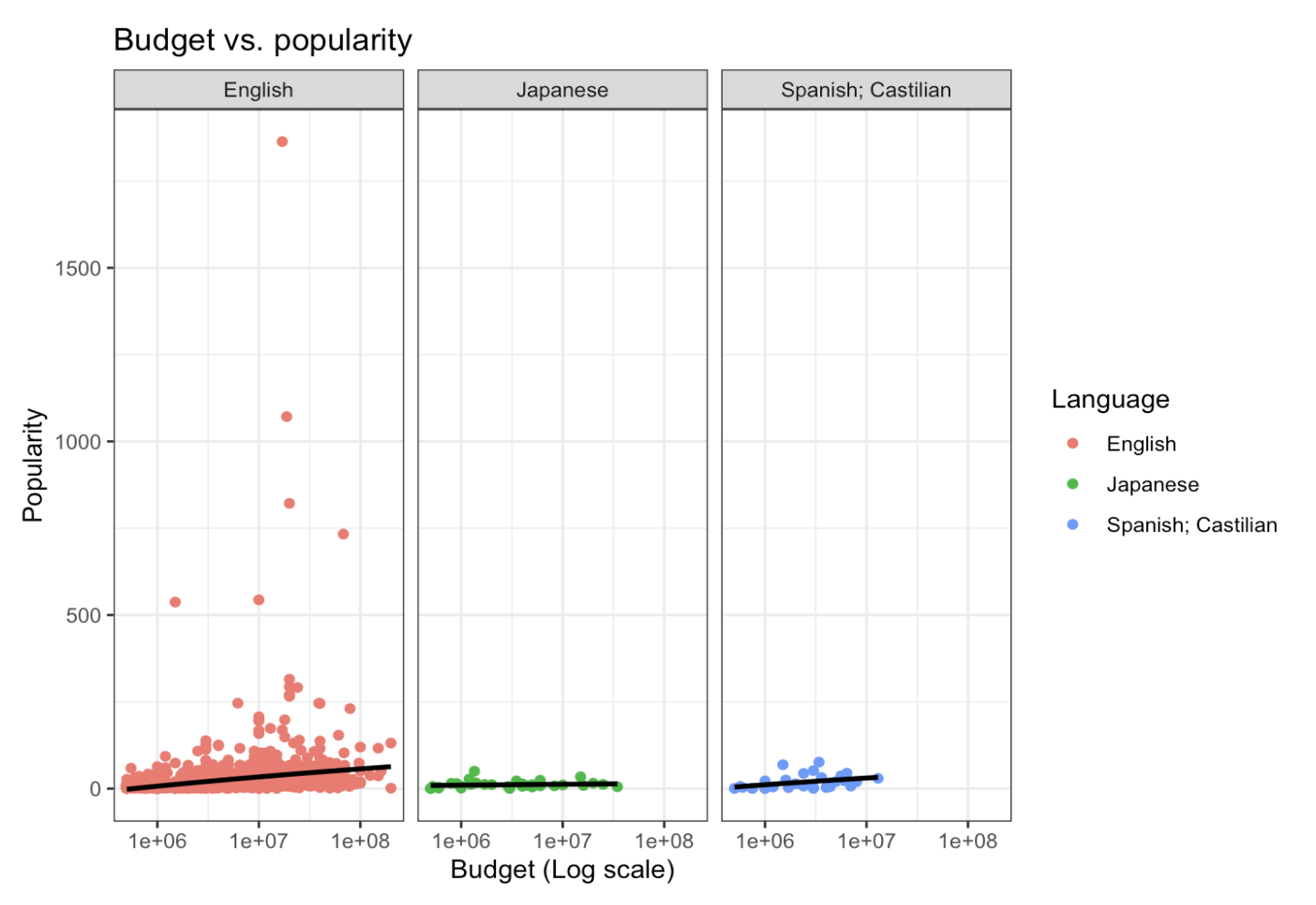 We look into the linear regression for each the top three movie language estimating the R-squared and p-value to test the model fit.lr3 <- sd_horror_movies_w500000 %>% group_by(Language) %>% do(model=lm(formula=popularity~log(budget), .))
lr3## # A tibble: 3 × 2
## # Rowwise: 
##   Language           model 
##   <chr>              <list>
## 1 English            <lm>  
## 2 Japanese           <lm>  
## 3 Spanish; Castilian <lm>summary(lr3[[2]][[1]])$coefficients##               Estimate Std. Error   t value     Pr(>|t|)
## (Intercept) -149.90024  19.524485 -7.677552 2.826570e-14
## log(budget)   11.37172   1.276461  8.908788 1.389469e-18summary(lr3[[2]][[1]])$r.squared## [1] 0.04791603summary(lr3[[2]][[2]])$coefficients##              Estimate Std. Error    t value  Pr(>|t|)
## (Intercept) -5.059776  21.792346 -0.2321813 0.8177494
## log(budget)  1.092239   1.458077  0.7490957 0.4588048summary(lr3[[2]][[2]])$r.squared## [1] 0.0157797summary(lr3[[2]][[3]])$coefficients##                Estimate Std. Error   t value   Pr(>|t|)
## (Intercept) -106.637828  58.644851 -1.818366 0.07900574
## log(budget)    8.529535   3.994243  2.135457 0.04100470summary(lr3[[2]][[3]])$r.squared## [1] 0.1319489Putting the R-squared and p-value for each group into a dataframe:dat_text3 <- data.frame(
  label = c("R = 0.048, p=0.001", "R = 0.016, p=0.459", "R = 0.132, p=0.041"),
  Language   = c("English", "Japanese", "Spanish; Castilian")
)Adding the R-squared and p-value for each group into the figure:popu_budget_d_wn <- ggplot(sd_horror_movies_w500000, mapping=aes(x=budget, y=popularity, color=Language)) + geom_point() + scale_x_log10() + facet_grid(cols=vars(Language)) + geom_smooth(method="lm", color="black", level=FALSE) + xlab("Budget (Log scale)") + ylab("Popularity") + ggtitle("Budget vs. popularity") + theme_bw() + geom_text(
  data    = dat_text3,
  mapping = aes(x = 1e+05, y = 1550, label = label),
  hjust   = -0.1,
  vjust   = -1
)

popu_budget_d_wn## `geom_smooth()` using formula = 'y ~ x'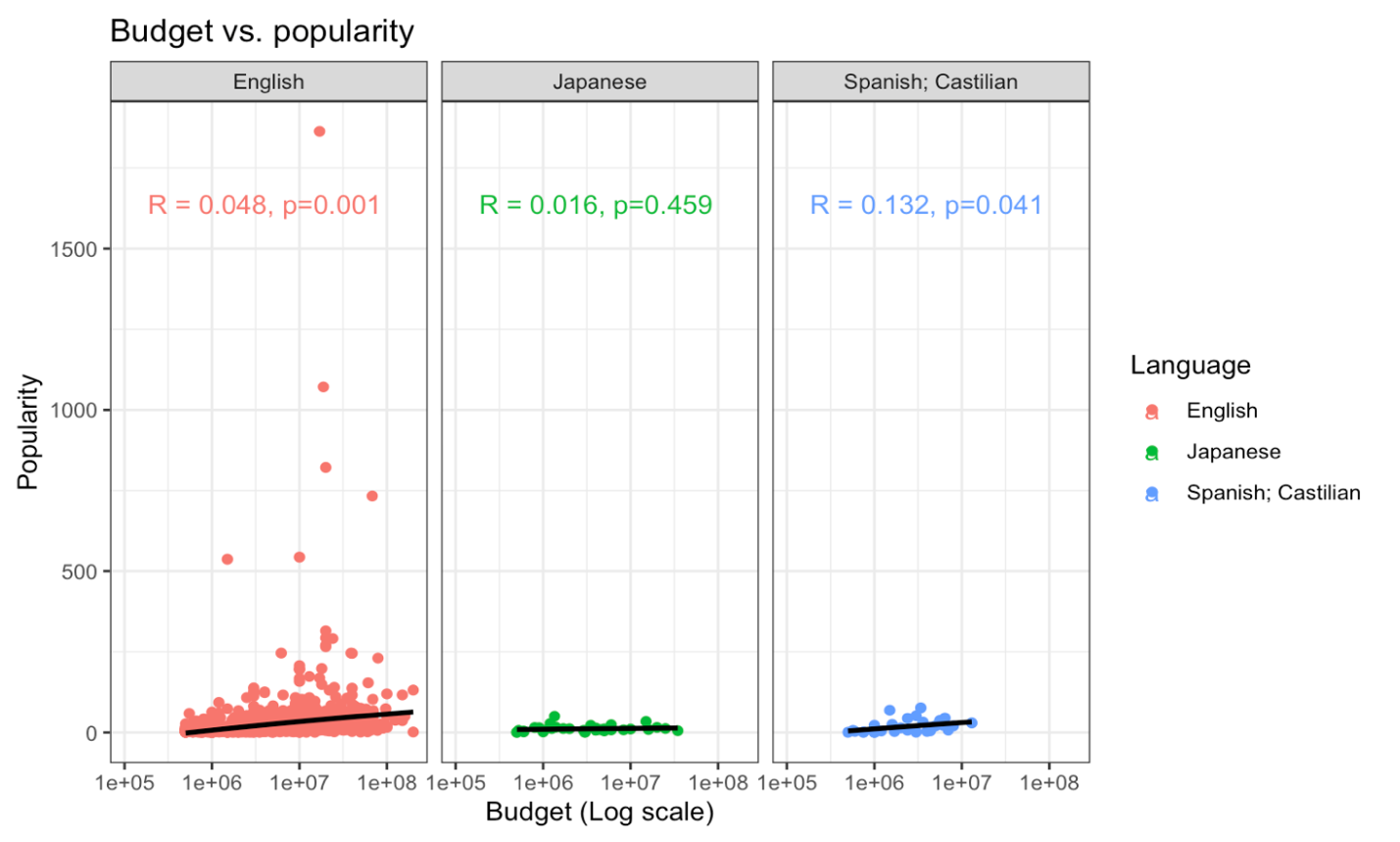 We have budget of the movies on X axis and its popularity on the Y axis. We looked into the top three language movies. Budget of movies in all three language were found to have a very low positive correlation with its popularity. However, only English movies showed a significant correlation.VariableTypeDefinitionExampleidintunique movie id4488original_titlecharoriginal movie titleFriday the 13thtitlecharmovie titleFriday the 13thoriginal_languagecharmovie languageenoverviewcharmovie overview/descCamp counselors are stalked...taglinechartaglineThey were warned...release_datedaterelease date1980-05-09poster_pathcharimage url/HzrPn1gEHWixfMOvOehOTlHROo.jpgpopularitynumpopularity58.957vote_countinttotal votes2289vote_averagenumaverage rating6.4budgetintmovie budget550000revenueintmovie revenue59754601runtimeintmovie runtime (min)95statuscharmovie statusReleasedgenre_namescharlist of genre tagsHorror, Thrillercollectionnumcollection id (nullable)9735collection_namecharcollection name (nullable)Friday the 13th Collection